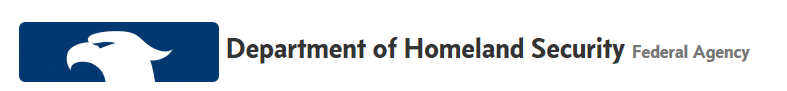 Expenditures for 2017:  $16.23 billionAgency Profile	Name:  Department of Homeland Security	Description:  Formed in 2002 from the combination of 22 department agencies, the Department of Homeland Security works to improve the security of the United States.  The Department’s work includes customs, border, and immigration enforcement; emergency response to natural and manmade disasters; antiterrorism work; and cybersecurity.Website:  http://www.dhs.govPhone Number:  1-202-282-8000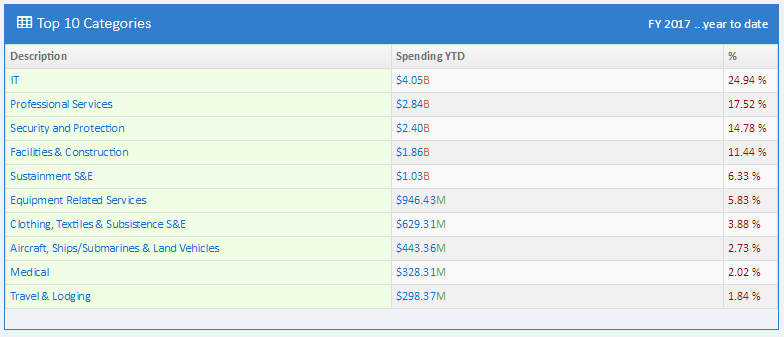 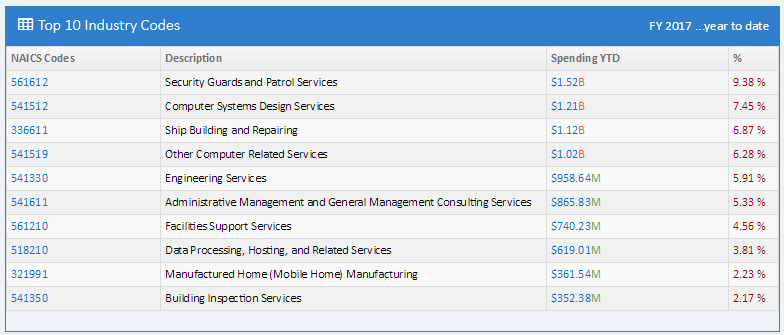 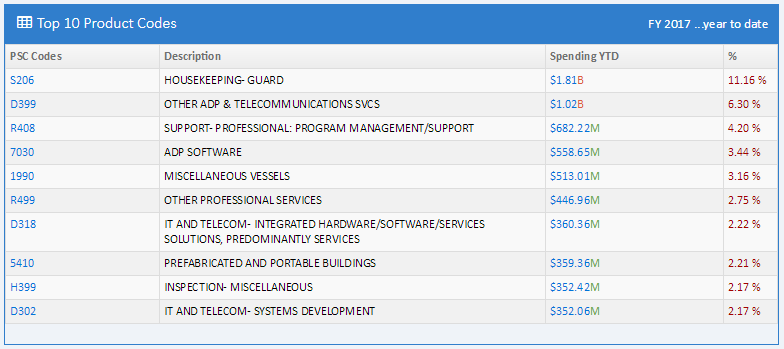 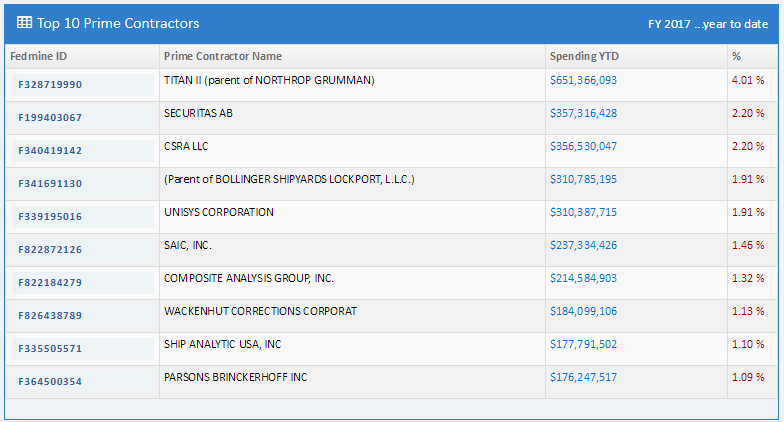 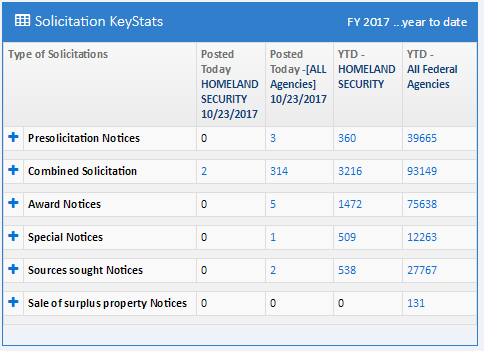 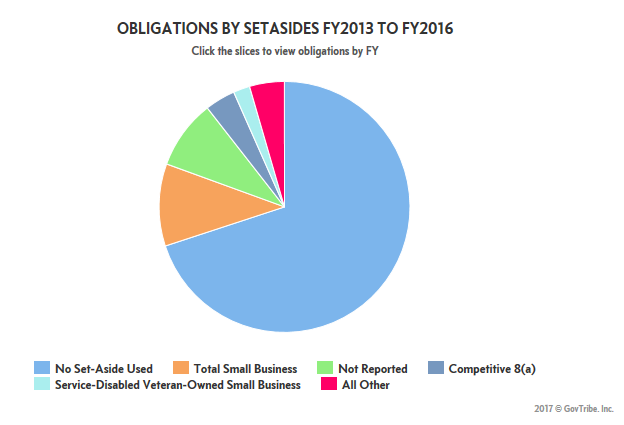 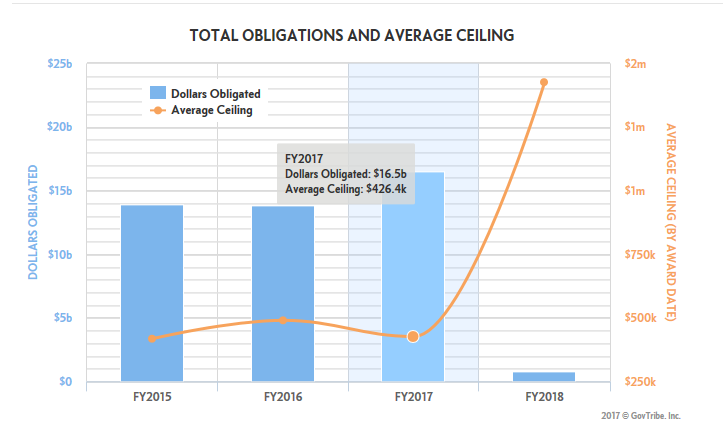 Department of Homeland Security - Nebraska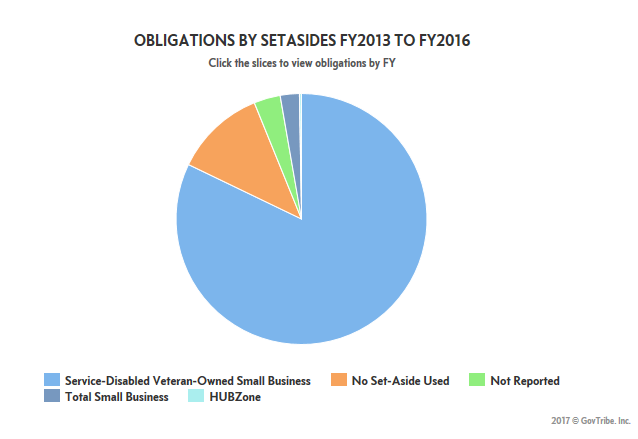 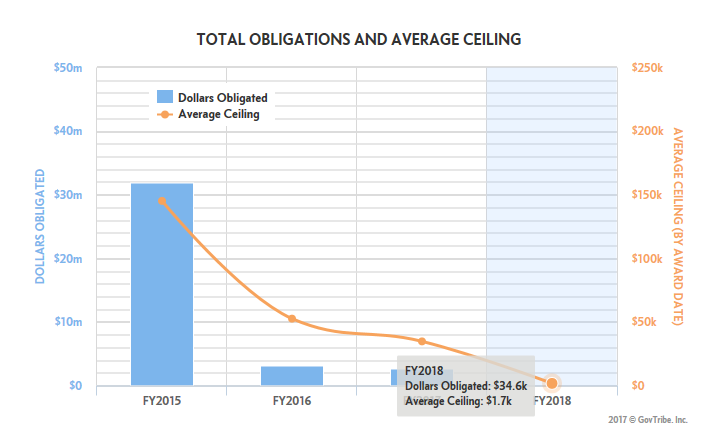 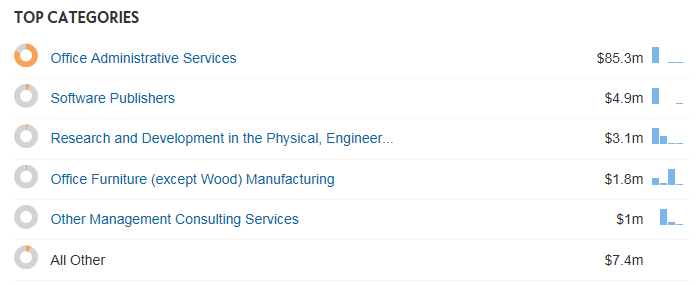 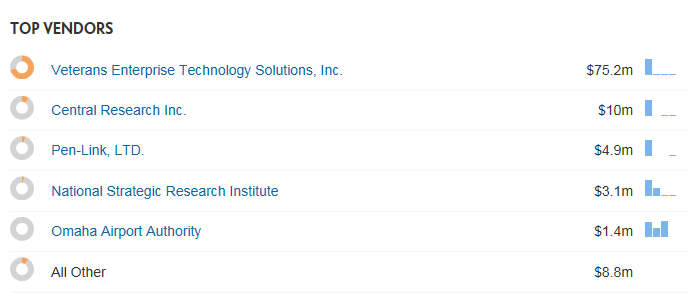 